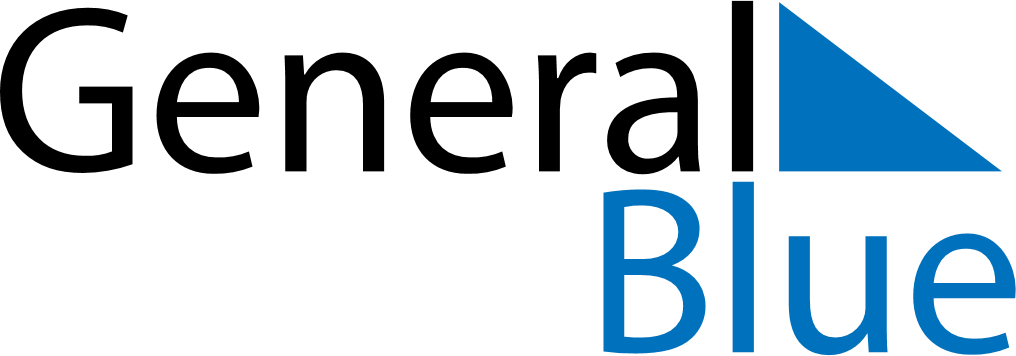 September 2024September 2024September 2024September 2024September 2024September 2024Vilnius, LithuaniaVilnius, LithuaniaVilnius, LithuaniaVilnius, LithuaniaVilnius, LithuaniaVilnius, LithuaniaSunday Monday Tuesday Wednesday Thursday Friday Saturday 1 2 3 4 5 6 7 Sunrise: 6:26 AM Sunset: 8:11 PM Daylight: 13 hours and 45 minutes. Sunrise: 6:27 AM Sunset: 8:09 PM Daylight: 13 hours and 41 minutes. Sunrise: 6:29 AM Sunset: 8:06 PM Daylight: 13 hours and 36 minutes. Sunrise: 6:31 AM Sunset: 8:04 PM Daylight: 13 hours and 32 minutes. Sunrise: 6:33 AM Sunset: 8:01 PM Daylight: 13 hours and 28 minutes. Sunrise: 6:35 AM Sunset: 7:59 PM Daylight: 13 hours and 23 minutes. Sunrise: 6:37 AM Sunset: 7:56 PM Daylight: 13 hours and 19 minutes. 8 9 10 11 12 13 14 Sunrise: 6:38 AM Sunset: 7:54 PM Daylight: 13 hours and 15 minutes. Sunrise: 6:40 AM Sunset: 7:51 PM Daylight: 13 hours and 10 minutes. Sunrise: 6:42 AM Sunset: 7:49 PM Daylight: 13 hours and 6 minutes. Sunrise: 6:44 AM Sunset: 7:46 PM Daylight: 13 hours and 2 minutes. Sunrise: 6:46 AM Sunset: 7:44 PM Daylight: 12 hours and 57 minutes. Sunrise: 6:48 AM Sunset: 7:41 PM Daylight: 12 hours and 53 minutes. Sunrise: 6:49 AM Sunset: 7:38 PM Daylight: 12 hours and 48 minutes. 15 16 17 18 19 20 21 Sunrise: 6:51 AM Sunset: 7:36 PM Daylight: 12 hours and 44 minutes. Sunrise: 6:53 AM Sunset: 7:33 PM Daylight: 12 hours and 40 minutes. Sunrise: 6:55 AM Sunset: 7:31 PM Daylight: 12 hours and 35 minutes. Sunrise: 6:57 AM Sunset: 7:28 PM Daylight: 12 hours and 31 minutes. Sunrise: 6:59 AM Sunset: 7:26 PM Daylight: 12 hours and 27 minutes. Sunrise: 7:01 AM Sunset: 7:23 PM Daylight: 12 hours and 22 minutes. Sunrise: 7:02 AM Sunset: 7:21 PM Daylight: 12 hours and 18 minutes. 22 23 24 25 26 27 28 Sunrise: 7:04 AM Sunset: 7:18 PM Daylight: 12 hours and 13 minutes. Sunrise: 7:06 AM Sunset: 7:15 PM Daylight: 12 hours and 9 minutes. Sunrise: 7:08 AM Sunset: 7:13 PM Daylight: 12 hours and 5 minutes. Sunrise: 7:10 AM Sunset: 7:10 PM Daylight: 12 hours and 0 minutes. Sunrise: 7:12 AM Sunset: 7:08 PM Daylight: 11 hours and 56 minutes. Sunrise: 7:13 AM Sunset: 7:05 PM Daylight: 11 hours and 51 minutes. Sunrise: 7:15 AM Sunset: 7:03 PM Daylight: 11 hours and 47 minutes. 29 30 Sunrise: 7:17 AM Sunset: 7:00 PM Daylight: 11 hours and 43 minutes. Sunrise: 7:19 AM Sunset: 6:58 PM Daylight: 11 hours and 38 minutes. 